СПРАВКАо величине ограничений 4 сентября 2014гПричина: отключение ВЛ-500кВ "Бурейская ГЭС-Амурская" из-за обрыва в пролете опор 50-51 (18,5 км от ПС Амурская) одного провода фазы в  фазы А в середине пролета с падением на землю.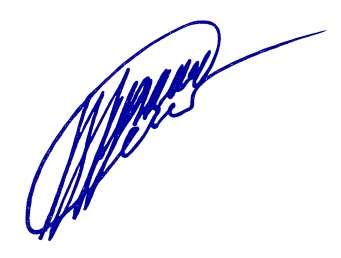 Начальник ЦДИАС 					С.В. КрутькоАм ЭСАм ЭСАм ЭСАм ЭСАм ЭСАм ЭСАм ЭСПСНаименованиеприсоединенияДата, времяДата, времяВремя отключенияОтключаемаямощность, кВтНедоотпуск,кВт*чПСНаименованиеприсоединенияотключениявключенияВремя отключенияОтключаемаямощность, кВтНедоотпуск,кВт*чПС Силикатная Ф-10 кВ18:3718:370:00736,10ПС Астрахановка Ф-10 кВ18:3718:370:002944,40ПС Архара Ф-2,6,7,10,1318:3718:370:001678,30ПС Архара В-35 Отважное18:3718:370:00103,10ПС Варваровка Ф-1018:3718:370:00382,80ПС Озёрная В-35 Черёмушки, Варваровка18:3718:370:00360,70ПС Архара В-35 Набережная18:3718:400:031648,982ПС Ивановка Ф-4,6,8,10,12,16, 22,24,18:3719:000:231310,3502ПС Ивановка В-35 Дмитриевка, В-35 Правовосточное,В-35 Алексеевка18:3719:000:231051,2403ПС Полевая Ф-1,4,13,14,1918:3719:000:23250,396ПС Полевая В-35 Ерковцы18:3719:040:27412,2185ПС Сетевая Ф-18,19,20,26,10,11, 12,14,15,16,17,29, 30,34,36,38,40,918:3719:060:2921700,210 488ПС Игнатьево СВ-110   18:3719:200:431360,3975ПС Игнатьево  В-10 Т-1,В-10 Т-2 18:3719:200:43883,3633ПС Белогорская В-35 Васильевка18:3719:200:43824,4591ПС Белогорск В-35 Бочкарёвка18:3719:200:431339,7960ПС Бузули В-10 Т-218:3719:200:43765,5549ПС Магдагачи Ф-4,6,1818:3719:200:431972,71 414ПС Ключевая В-35 Черняево18:3719:200:43618,3443ПС Ключевая Ф-4,8,1018:3719:200:431060,0760ПС Хвойная В-10 Т-318:3719:210:441884,41 382ПС шимановск В-35 Мухино18:3719:220:45206,1155ПС Южная В-10 Т-118:3719:220:453106,32 330ПС Томь В-10 Т-218:3719:230:463533,32 709ПС Амурская В-35 Лесная18:3719:240:47772,9605ПС Сиваки Ф-14,18,2018:3719:250:48956,9766ПС Свободный Ф-7.1118:3719:260:49368,1301ПС Тамбовка В-35 Степная18:3719:290:52772,9670ПС Тамбовка В-10 Т-118:3719:290:524416,63 828ПС Томичи В-35Князевка18:3719:300:53772,9683ПС Светлая В-110 Горная18:3719:300:533238,82 861Пс Красноярово В-10 Т-118:3719:310:54647,8583ПС Возжаевка В-35 Тупиковая,В-35 Поздеевка18:3719:320:551803,41 653ПС Возжаевка В-10 Т-118:3719:320:55736,1675ПС Металист 5,10,14,20,25,27,24,18:3719:330:56588,9550ПС Эльга Ф-10,40,4218:3719:371:00456,4456ПС Завитая Ф-5,6,7,11,13,15, 20,2118:3719:381:01441,7449ПС Волково ВЛ-35 Николаевка   ,ВЛ-35 Лозовое18:3719:401:032679,42 813ПС Береговая  Ф-6,12,1418:3719:401:031766,61 855ПС Чигири ф-1,1а,3,7,9,12, 17,18,20,2118:3719:431:061913,92 105ПС Портовая  Ф-14,15,18,19,20, 23.24,25,28,18:3719:501:134931,96 000РайГРЭС ВЛ-110 Бурейск 1,218:3719:541:172429,13 117РайГРЭС ВЛ-35 Широкий ,Усть-Кивда,Новорайчиха, Прогрес,А18:3719:541:1715406,619 772ПС Амур Ф-3,5,7,13,15,17,19, 21,23,16,14,1018:3719:581:218980,412 124ПС Узловая  В-35 Муравьёвка18:3720:001:23206,1285ПС Ромны Ф-1,2,6,7,8,11,12,13,1818:3720:001:231177,81 629ПС Зейская Ф-7.10,12,15, 17,20,21,18:3720:051:283459,75 074ПС Центральная  Ф-5,11,13,15,17,19, 21,23,25.27,33,37,39,43,4518:3720:171:406404,110 673ПС Западная  В-10 Т-1,В-10 Т-2 18:3720:251:4810864,819 557ПС ПТФ  Ф3,6,7,12,13,16,1818:3720:271:501472,22 699ПС  Орловка Ф-8,918:3720:351:5858,9116ПС Никольская Ф-3,13.1518:3720:382:01294,4594ПС Моховая Ф- 6,11,12,1318:3720:582:21147,2346ПС Кооперативная Ф-3,4,5,9,1018:3720:582:21736,11 730ПС Некрасовка В-10 Т-118:3721:122:35147,2380ПС Дачная Ф-418:3721:493:1288,3283ПС Новая Ф-50,41,31,12,5, 3к,9к,13к,15к,17к,19к,27к,33к,39к,41к,43к,45к,55к,57к,18:3721:523:154931,916 029Всего по Ам ЭС                                                134 202 кВт,         369 034 челВсего по Ам ЭС                                                134 202 кВт,         369 034 челВсего по Ам ЭС                                                134 202 кВт,         369 034 челВсего по Ам ЭС                                                134 202 кВт,         369 034 челВсего по Ам ЭС                                                134 202 кВт,         369 034 челВсего по Ам ЭС                                                134 202 кВт,         369 034 чел145917Прим ЭСПрим ЭСПрим ЭСПрим ЭСПрим ЭСПрим ЭСПрим ЭС(МКПА)ВЛ 35кВ Hадеждинская19:3719:370:004,800,0Уссурийск 1ВЛ 35кВ  Б.Полигон19:3619:360:001,200,0Уссурийск 1ВЛ 35кВ  Мелькомбинат -  Hово-Hикольск19:3719:370:001,200,0Уссурийск 1Фид.6кВ  1 гр.1,2,3,1119:3719:460:093,50583,3Уссурийск 1Фид.6кВ 2 гр.4,5,6,10,1219:3719:460:093,50583,3НаходкаФид.6кВ, кроме 3,1319:3719:500:1310,002333,3ЗападнаяФид.6кВ, кроме 6,14,24,2619:3719:540:176,101728,3КролевцыМВ 6кВ Т-119:3720:350:581,501450,0КролевцыМВ 6кВ Т-219:3720:350:584,204060,0КролевцыВЛ 35кВ  Щебенка19:3720:350:582,502416,7КролевцыВЛ 35кВ  Касатка-Ключевая19:3720:350:580,30290,0Прим ЮЭС30,305228,3Прим ЦЭС8,508216,7Всего по ПримЭС                                                38 800 кВт,         45 000 челВсего по ПримЭС                                                38 800 кВт,         45 000 челВсего по ПримЭС                                                38 800 кВт,         45 000 челВсего по ПримЭС                                                38 800 кВт,         45 000 челВсего по ПримЭС                                                38 800 кВт,         45 000 челВсего по ПримЭС                                                38 800 кВт,         45 000 чел13445,0Хаб ЭСХаб ЭСХаб ЭСХаб ЭСХаб ЭСХаб ЭСХаб ЭСПС 220 кВ РЦ519:3519:370:022006,7ПС 220 кВ РЦ3519:3519:370:02120040,0ПС 220 кВ РЦ1219:3519:370:021003,3ПС 220 кВ Хехцир1319:3519:370:020,00,0ПС 220 кВ ХехцирС-2419:3519:370:023000100,0ПС 110 кВ Корфовская819:3519:370:021595,3ПС 110кВ Ц219:3519:370:02140046,7ПС 110кВ Ц419:3519:370:02140046,7ПС 110кВ Ц1019:3519:370:02150050,0ПС 110 кВ ГорькийТ-2619:3520:250:5042003500,0ПС 110 кВ Горький1019:3520:260:51160136,0ПС 110 кВ Горький2219:3520:260:51260221,0ПС 110 кВ Горький4019:3520:260:512622,1ПС 110 кВ Горький119:3520:270:5212001040,0ПС 110 кВ НПЗ5019:3520:300:5512001100,0ПС 110кВ Ц919:3520:300:55700641,7ПС 110кВ Ц1319:3520:300:550,00,0ПС 110кВ Ц1719:3520:300:55700641,7ПС 110 кВ Восточная919:3520:381:03300315,0ПС 110 кВ Восточная1019:3520:381:030,00,0ПС 110 кВ Восточная1519:3520:381:030,00,0ПС 110 кВ Восточная1619:3520:381:030,00,0ПС 110 кВ Восточная1719:3520:381:031010,5ПС 110 кВ Восточная1819:3520:381:0310001050,0ПС 110 кВ Восточная1919:3520:381:03200210,0ПС 110 кВ Восточная2019:3520:381:03800840,0ПС 110 кВ Хор919:3520:381:0314001470,0ПС 110 кВ Хор1019:3520:381:030,00,0ПС 110 кВ Хор1319:3520:381:030,00,0ПС 110 кВ Хор1419:3520:381:03700735,0ПС 110 кВ Хор1619:3520:381:035052,5ПС 110 кВ ХорТ-7119:3520:381:0310001050,0ПС 110 кВ Бикин419:3620:441:081011,3ПС 110 кВ Бикин1019:3620:441:081011,3ПС 110 кВ Бикин2519:3620:441:083034,0ПС 110 кВ КорфовскаяТ-4119:3520:451:1021092460,5ПС 110 кВ Горький3619:359:3614:011301822,2Всего по ХЭС                                                25 154 кВт,          48 555 челВсего по ХЭС                                                25 154 кВт,          48 555 челВсего по ХЭС                                                25 154 кВт,          48 555 челВсего по ХЭС                                                25 154 кВт,          48 555 челВсего по ХЭС                                                25 154 кВт,          48 555 челВсего по ХЭС                                                25 154 кВт,          48 555 чел17 673 ЭС ЕАОЭС ЕАОЭС ЕАОЭС ЕАОЭС ЕАОЭС ЕАОЭС ЕАООблучьеВЛ-35 кВ Облучье-ЦЭС Облучье (Т-150)19:3619:370:016004083ОблучьеВЛ-35 кВ Облучье-Пашково (Т-153)19:3619:370:016004083ОблучьеФ-124,136,138, 14019:3619:370:0118009300ЛондокоФ-1,3,15,19,29,31, 35,3919:3619:370:0138502740СКВЛ-35 кВ СК-Биробиджан-МК (Т-135)19:3619:370:01150013637ОблучьеВЛ-35 кВ Облучье-Хинганск (Т-157)19:3620:080:321001502ОблучьеВЛ-35 кВ Облучье-Хинганск (Т-152)19:3620:080:327001502ЛондокоФ-7,9,23,26,3719:3620:220:464440358Всего по ЭС ЕАО                                                13 590 кВт,          3925 челВсего по ЭС ЕАО                                                13 590 кВт,          3925 челВсего по ЭС ЕАО                                                13 590 кВт,          3925 челВсего по ЭС ЕАО                                                13 590 кВт,          3925 челВсего по ЭС ЕАО                                                13 590 кВт,          3925 челВсего по ЭС ЕАО                                                13 590 кВт,          3925 чел31 620 ЮЯ ЭСЮЯ ЭСЮЯ ЭСЮЯ ЭСЮЯ ЭСЮЯ ЭСЮЯ ЭСН. Куранах ЗИФ-518:3718:370:001000 Н. Куранах ЗИФ-618:3718:370:006000  Алдан Прогресс-118:3718:370:006000  АлданАлдан-118:3718:370:003000  АлданДражный18:3718:370:007000  Алдан ЦРММ-118:3718:370:001000  Алдан АЯМ18:3718:370:008000  Алдан Алдан-918:3718:370:0011000  АлданАлдан-318:3718:370:006500  Алдан Алдан-518:3718:370:006000  Восточная Алдан-618:3718:370:008000  Восточная Алдан-418:3718:370:0010000  В.Куранах ЛЭП-118:3718:370:0015000  В.Куранах ЛЭП-218:3718:370:0000  В.Куранах ЛЭП-318:3718:370:007000  В.Куранах ЛЭП-518:3718:370:003000  В.Куранах Поселок18:3718:370:004000  ЗИФЗИФ-218:3718:370:0025000  ЗИФЗИФ-118:3718:370:0011000  ЗИФЦВП-118:3718:370:001000  ЗИФЦВП-218:3718:370:001000  ЗИФПромотвал18:3718:370:001000  ЗИФВ-22818:3718:370:005000 Итого Алданский район ЮЯ ЭС                            14650 кВт,    16392 чел.Итого Алданский район ЮЯ ЭС                            14650 кВт,    16392 чел.Итого Алданский район ЮЯ ЭС                            14650 кВт,    16392 чел.Итого Алданский район ЮЯ ЭС                            14650 кВт,    16392 чел.Итого Алданский район ЮЯ ЭС                            14650 кВт,    16392 чел.Итого Алданский район ЮЯ ЭС                            14650 кВт,    16392 чел.0 Обогатительная фабрика8(ЧАПВ)18:3618:360:006000 Обогатительная фабрика37 (ЧАПВ)18:3618:360:001000 Обогатительная фабрика10(ЧАПВ)18:3618:360:0015000 Обогатительная фабрика15(ЧАПВ)18:3618:360:001000 Обогатительная фабрика33(ЧАПВ)18:3618:360:003000 РМЗ-241(ЧАПВ)18:3618:360:007000 РМЗ-239(ЧАПВ)18:3618:360:0000 РМЗ-228(ЧАПВ)18:3618:360:00200 РМЗ-237(ЧАПВ)18:3618:360:0000 РМЗ-225(ЧАПВ)18:3618:360:004000 РМЗ-235(ЧАПВ)18:3618:360:0000 РМЗ-230(ЧАПВ)18:3618:360:00200 РМЗ-238(ЧАПВ)18:3618:360:00200 Беркакит19(ЧАПВ)18:3618:360:003000 Беркакит18(ЧАПВ)18:3618:360:0000 Беркакит16(ЧАПВ)18:3618:360:00900 Беркакит14(ЧАПВ)18:3618:360:0000 Беркакит4(ЧАПВ)18:3618:360:0000 Беркакит8(ЧАПВ)18:3618:360:00900 СХК10(ЧАПВ)18:3618:360:001000 СХК24(ЧАПВ)18:3618:360:003000 СХК6(ЧАПВ)18:3618:360:002000 СХК27(ЧАПВ)18:3618:360:0012000 СХК8(ЧАПВ)18:3618:360:004000 СХК7(ЧАПВ)18:3618:360:001500 СХК22(ЧАПВ)18:3618:360:00100 СХК20(ЧАПВ)18:3618:360:002000 СХК9(ЧАПВ)18:3618:360:001000 РМЗ-13(ЧАПВ)18:3618:360:0000 РМЗ-15(ЧАПВ)18:3618:360:001000 РМЗ-11(ЧАПВ)18:3618:360:001000 РМЗ-19(ЧАПВ)18:3618:360:00100 РМЗ-147(ЧАПВ)18:3618:360:00100 РМЗ-153(ЧАПВ)18:3618:360:00200 РМЗ-133(ЧАПВ)18:3618:360:0000 Обогатительная фабрикаВ-3018:3619:100:3400 Обогатительная фабрика2б18:3619:100:3400 Обогатительная фабрикаВ-2818:3619:110:351200700 Обогатительная фабрика3618:3619:110:3522001 283 Обогатительная фабрика3818:3619:110:3500 Обогатительная фабрика4518:3619:120:3650003 000 Обогатительная фабрика1а18:3619:130:3745002 775 Обогатительная фабрика2а18:3619:130:3740002 467 РМЗ-22318:3619:140:38500317 РМЗ-21318:3619:150:3900 РМЗ-22118:3619:150:39500325 РМЗ-22018:3619:160:4000 РМЗ-2118:3619:160:4000 РМЗ-2318:3619:160:4000 РМЗ-2418:3619:160:4000 РМЗ-21518:3619:170:4100 Итого Нерюнгринский район ЮЯ ЭС            25040 кВт,         3000 челИтого Нерюнгринский район ЮЯ ЭС            25040 кВт,         3000 челИтого Нерюнгринский район ЮЯ ЭС            25040 кВт,         3000 челИтого Нерюнгринский район ЮЯ ЭС            25040 кВт,         3000 челИтого Нерюнгринский район ЮЯ ЭС            25040 кВт,         3000 челИтого Нерюнгринский район ЮЯ ЭС            25040 кВт,         3000 челВсего по ЮЯЭС                                                 39690 кВт,          19392 чел.Всего по ЮЯЭС                                                 39690 кВт,          19392 чел.Всего по ЮЯЭС                                                 39690 кВт,          19392 чел.Всего по ЮЯЭС                                                 39690 кВт,          19392 чел.Всего по ЮЯЭС                                                 39690 кВт,          19392 чел.Всего по ЮЯЭС                                                 39690 кВт,          19392 чел.10 867 ИТОГО по ДРСК251,5МВт485906 чел.228047